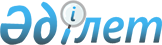 "2019-2021 жылдарға арналған аудандық бюджет туралы" Қазалы аудандық мәслихатының 2018 жылғы 25 желтоқсандағы №255 шешіміне өзгерістер мен толықтырулар енгізу туралы
					
			Мерзімі біткен
			
			
		
					Қызылорда облысы Қазалы аудандық мәслихатының 2019 жылғы 24 мамырдағы № 292 шешімі. Қызылорда облысының Әділет департаментінде 2019 жылғы 28 мамырда № 6798 болып тіркелді. Мерзімі біткендіктен қолданыс тоқтатылды
      "Қазақстан Республикасының Бюджет кодексі" Қазақстан Республикасының 2008 жылғы 4 желтоқсандағы кодексінің 106-бабының 4-тармағына, "Қазақстан Республикасындағы жергілікті мемлекеттік басқару және өзін-өзі басқару туралы" Қазақстан Республикасының 2001 жылғы 23 қаңтардағы Заңының 6-бабының 1-тармағының 1) тармақшасына сәйкес Қазалы аудандық мәслихаты ШЕШІМ ҚАБЫЛДАДЫ:
      1. "2019-2021 жылдарға арналған аудандық бюджет туралы" Қазалы аудандық мәслихатының 2018 жылғы 25 желтоқсандағы № 255 шешіміне (нормативтік құқықтық актілерді мемлекеттік тіркеу Тізілімінде 6598 нөмерімен тіркелген, 2019 жылғы 15 қаңтарда Қазақстан Республикасының нормативтік құқықтық актілердің эталондық бақылау банкінде жарияланған) мынадай өзгерістер мен толықтырулар енгізілсін:
      1-тармақ жаңа редакцияда жазылсын:
      "1. 2019-2021 жылдарға арналған аудандық бюджет тиісінше 1, 2 және 3 - қосымшаларға сәйкес, оның ішінде 2019 жылға мынадай көлемдерде бекітілсін:
      1) кірістер – 21644200,8 мың теңге, оның ішінде:
      салықтық түсімдер – 1164217 мың теңге;
      салықтық емес түсімдер – 23163 мың теңге;
      негізгі капиталды сатудан түсетін түсімдер – 44937 мың теңге;
      трансферттер түсімі – 20411883,8 мың теңге;
      2) шығындар – 21880248,2 мың теңге;
      3) таза бюджеттік кредиттеу – 143840,4 мың теңге;
      бюджеттік кредиттер – 246187,4 мың теңге;
      бюджеттік кредиттерді өтеу – 102347 мың теңге;
      4) қаржы активтерімен операциялар бойынша сальдо – 0;
      қаржы активтерін сатып алу – 0;
      мемлекеттің қаржы активтерін сатудан түсетін түсімдер – 0;
      5) бюджет тапшылығы (профициті) – -379887,8 мың теңге;
      6) бюджет тапшылығын қаржыландыру (профицитін пайдалану) – 379887,8 мың теңге.
      4-тармақтың 2), 5), 7) тармақшалары жаңа редакцияда жазылсын:
      "2) білім беруге 179671,2 мың теңге;
      5) Ұлы Отан соғысына қатысушылары мен мүгедектеріне және Ұлы Отан соғысы жылдарында тылдағы қажырлы еңбегі мен мінсіз әскери қызметі үшін бұрынғы КСР Одағының ордендерімен және медальдарымен марапатталған адамдарға сауықтыру үшін біржолғы әлеуметтік көмекке 2121 мың теңге;
      7) өңірге қажет мамандықтар бойынша әлеуметтік тұрғыдан халықтың осал тобы қатарынан білім алушы студенттерге әлеуметтік көмек көрсетуге 29532 мың теңге.";
      4-тармақ жаңа мазмұндағы 17), 18), 19), 20) тармақшалармен толықтырылсын:
      "17) спорт объектілеріне жөндеу жүргізуге 26994 мың теңге;
      18) абаттандыруға 96000 мың теңге;
      19) білім саласы бойынша көпбалалы және аз қамтылған отбасыларына қосымша көмек көрсетуге 40125 мың теңге;
      20) "Е-Халық" ақпараттық жүйесінің модификациялануына байланысты халықты жұмыспен қамту орталықтарын, аудандық маңызы бар қала, кент, ауылдық округ әкімдерінің аппараттарын компьютерлік техникамен жабдықтауға 16014 мың теңге.";
      5-тармақтың 8), 11), 12) тармақшалары жаңа редакцияда жазылсын:
      "8) мемлекеттік атаулы әлеуметтік көмекті төлеуге 670262 мың теңге;
      11) еңбек нарығын дамытуға 94885 мың теңге;
      12) ең төменгі жалақы мөлшерінің өзгеруіне байланысты азаматтық қызметшілердің жекелеген санаттарының, мемлекеттік бюджет қаражаты есебінен ұсталатын ұйымдар қызметкерлерінің жалақысын көтеруге 1598926 мың теңге.";
      5-тармақ жаңа мазмұндағы 15), 16) тармақшалармен толықтырылсын:
      "15) бастауыш, негізгі және жалпы орта білім беру ұйымдарының мұғалімдері мен педагог-психологтарының еңбегіне ақы төлеуді ұлғайтуға 781645 мың теңге;
      16) мемлекеттік әкімшілік қызметшілердің жекелеген санаттарының жалақысын көтеруге 45751 мың теңге.";
      5-тармақта:
      2), 3), 4), 5), 6) және 7) тармақшалар алынып тасталсын;
      6-тармақтың 1) тармақшасы жаңа редакцияда жазылсын:
      "1) инженерлік-коммуникациялық инфрақұрылымды дамыту және (немесе) жайластыруға 287058 мың теңге.";
      7-тармақтың 1), 2), 3) тармақшалары жаңа редакцияда жазылсын:
      "1) коммуналдық тұрғын үй қорының тұрғын үйлерін салу және (немесе) реконструкциялауға 201703 мың теңге;
      2) инженерлік-коммуникациялық инфрақұрылымды дамыту және (немесе) жайластыруға 1320346 мың теңге;
      3) ауылдық елді мекендерді сумен жабдықтау және су бұру жүйелерін дамытуға 76400 мың теңге.";
      7-тармақ жаңа мазмұндағы 5) тармақшамен толықтырылсын:
      "5) Өңірлерді дамытудың 2020 жылға дейінгі бағдарламасы шеңберінде инженерлік инфрақұрылымды дамытуға 136779 мың теңге.";
      жаңа мазмұндағы 9-3 тармақпен толықтырылсын:
      "9-3) аудандық бюджетте "электрондық үкіметтің" ақпараттық-коммуникациялық инфрақұрылымының операторын айқындау туралы" 2016 жылғы 29 қаңтардағы Қазақстан Республикасы Үкіметінің №40 қаулысына сәйкес электронды құжат айналымы бірыңғай жүйесінің орталықтандырылуына байланысты 16634 мың теңге облыстық бюджетке қайтару қарастырылсын;".
      аталған шешімнің 1, 5, 6 - қосымшалары осы шешімнің 1, 2, 3 - қосымшаларына сәйкес жаңа редакцияда жазылсын.
      2. Осы шешім 2019 жылғы 1 қаңтардан бастап қолданысқа енгізіледі және ресми жариялауға жатады. 2019 жылға арналған аудандық бюджет 2019 жылға арналған аудандық бюджеттің бюджеттік даму бағдарламаларының және заңды тұлғалардың жарғылық капиталын қалыптастыру немесе ұлғайту тізбесі Қала, кент, ауылдық округі әкімі аппараттары бюджеттік бағдарлама әкімшілері бойынша 2019 жылға арналған жеке жоспарларының қаржылар көлемі
					© 2012. Қазақстан Республикасы Әділет министрлігінің «Қазақстан Республикасының Заңнама және құқықтық ақпарат институты» ШЖҚ РМК
				
      Аудандық мәслихаттың кезектентыс ХХХХІ сессиясының төрағасы

Б. Ізмағанбетов

      Аудандық мәслихат хатшысы

К. Назымбеков
Аудандық мәслихаттың 2019 жылғы "24" мамырдағы XXXХI сессиясының №292 шешіміне 1-қосымшаАудандық мәслихаттың 2018 жылғы "25" желтоқсандағы ХХХV сессиясының №255 шешіміне 1-қосымша
Санаты
Санаты
Санаты
Атауы
 Сомасы, мың теңге
Сыныбы
Сыныбы
Атауы
 Сомасы, мың теңге
Iшкi сыныбы
Атауы
 Сомасы, мың теңге
1. Кірістер
21644200,8
1
Салықтық түсімдер
1164217,0
01
Табыс салығы 
329968
2
Жеке табыс салығы
329968
03
Әлеуметтiк салық 
331972
1
Әлеуметтік салық 
331972
04
Меншiкке салынатын салықтар
461941
1
Мүлiкке салынатын салықтар 
440289
3
Жер салығы 
2231
4
Көлiк құралдарына салынатын салық 
19156
5
Бірыңғай жер салығы 
265
05
Тауарларға, жұмыстарға және қызметтерге салынатын iшкi салықтар 
29386
2
Акциздер 
6046
3
Табиғи және басқа да ресурстарды пайдаланғаны үшiн түсетiн түсiмдер
4116
4
Кәсiпкерлiк және кәсiби қызметтi жүргiзгенi үшiн алынатын алымдар
18789
5
Ойын бизнесіне салық 
435
08
Заңдық маңызы бар әрекеттерді жасағаны және (немесе) оған уәкілеттігі бар мемлекеттік органдар немесе лауазымды адамдар құжаттар бергені үшін алынатын міндетті төлемдер
10950
1
Мемлекеттік баж
10950
2
Салықтық емес түсiмдер
23163
01
Мемлекеттік меншіктен түсетін кірістер
9737
5
Мемлекет меншігіндегі мүлікті жалға беруден түсетін кірістер
9619
7
Мемлекеттік бюджеттен берілген кредиттер бойынша сыйақылар
118
04
Мемлекеттік бюджеттен қаржыландырылатын, сондай-ақ Қазақстан Республикасы Ұлттық Банкінің бюджетінен (шығыстар сметасынан) қамтылатын және қаржыландырылатын мемлекеттік мекемелер салатын айыппұлдар, өсімпұлдар, санкциялар, өндіріп алулар
6345
1
Мұнай секторы ұйымдарынан түсетін түсімдерді қоспағанда, мемлекеттік бюджеттен қаржыландырылатын, сондай-ақ Қазақстан Республикасы Ұлттық Банкінің бюджетінен (шығыстар сметасынан) қамтылатын және қаржыландырылатын мемлекеттік мекемелер салатын айыппұлдар, өсімпұлдар, санкциялар, өндіріп алулар
6345
06
Басқа да салықтық емес түсiмдер 
7081
1
Басқа да салықтық емес түсiмдер 
7081
3
Негізгі капиталды сатудан түсетін түсімдер
44937
01
Мемлекеттік мекемелерге бекітілген мемлекеттік мүлікті сату
539
1
Мемлекеттік мекемелерге бекітілген мемлекеттік мүлікті сату
539
03
Жердi және материалдық емес активтердi сату
44398
1
Жерді сату
38611
2
Материалдық емес активтерді сату
5787
4
Трансферттердің түсімдері
20411883,8
01
Төмен тұрған мемлекеттiк басқару органдарынан трансферттер 
2596
3
Аудандық маңызы бар қалалардың, ауылдардың, кенттердің, ауылдық округтардың бюджеттерінен трансферттер
2596
02
Мемлекеттiк басқарудың жоғары тұрған органдарынан түсетiн трансферттер
20409287,8
2
Облыстық бюджеттен түсетiн трансферттер
20409287,8
Функционалдық топ
Функционалдық топ
Функционалдық топ
Атауы
Бюджеттік бағдарламалардың әкiмшiсi
Бюджеттік бағдарламалардың әкiмшiсi
Атауы
Бағдарлама
Атауы
2. Шығындар
21880248,2
1
Жалпы сипаттағы мемлекеттiк қызметтер
2158135,7
112
Аудан (облыстық маңызы бар қала) мәслихатының аппараты
30747
001
Аудан (облыстық маңызы бар қала) мәслихатының қызметін қамтамасыз ету жөніндегі қызметтер
29977
003
Мемлекеттік органның күрделі шығыстары
770
122
Аудан (облыстық маңызы бар қала) әкімінің аппараты
190843
001
Аудан (облыстық маңызы бар қала) әкімінің қызметін қамтамасыз ету жөніндегі қызметтер
164146
003
Мемлекеттік органның күрделі шығыстары
26697
123
Қаладағы аудан, аудандық маңызы бар қала, кент, ауыл, ауылдық округ әкімінің аппараты
429183,1
001
Қаладағы аудан, аудандық маңызы бар қаланың, кент, ауыл, ауылдық округ әкімінің қызметін қамтамасыз ету жөніндегі қызметтер
386376,1
022
Мемлекеттік органның күрделі шығыстары
31189
032
Ведомстволық бағыныстағы мемлекеттік мекемелер мен ұйымдардың күрделі шығыстары
11618
452
Ауданның (облыстық маңызы бар қаланың) қаржы бөлімі
40249
001
Ауданның (облыстық маңызы бар қаланың) бюджетін орындау және коммуналдық меншігін басқару саласындағы мемлекеттік саясатты іске асыру жөніндегі қызметтер
32082
010
Жекешелендіру, коммуналдық меншікті басқару, жекешелендіруден кейінгі қызмет және осыған байланысты дауларды реттеу
748
113
Жергілікті бюджеттерден берілетін ағымдағы нысаналы трансферттер
7419
805
Ауданның (облыстық маңызы бар қаланың) мемлекеттік сатып алу бөлімі
23106
001
Жергілікті деңгейде мемлекеттік сатып алу саласындағы мемлекеттік саясатты іске асыру жөніндегі қызметтер
23106
453
Ауданның (облыстық маңызы бар қаланың) экономика және бюджеттік жоспарлау бөлімі
32935
001
Экономикалық саясатты, мемлекеттік жоспарлау жүйесін қалыптастыру және дамыту саласындағы мемлекеттік саясатты іске асыру жөніндегі қызметтер
32181
004
Мемлекеттік органның күрделі шығыстары
754
458
Ауданның (облыстық маңызы бар қаланың) тұрғын үй-коммуналдық шаруашылығы, жолаушылар көлігі және автомобиль жолдары бөлімі
503894,3
001
Жергілікті деңгейде тұрғын үй-коммуналдық шаруашылығы, жолаушылар көлігі және автомобиль жолдары саласындағы мемлекеттік саясатты іске асыру жөніндегі қызметтер
67796
013
Мемлекеттік органның күрделі шығыстары
960
113
Жергілікті бюджеттерден берілетін ағымдағы нысаналы трансферттер
435138,3
472
Ауданның (облыстық маңызы бар қаланың) құрылыс, сәулет және қала құрылысы бөлімі
795184,3
040
Мемлекеттік органдардың объектілерін дамыту
795184,3
493
Ауданның (облыстық маңызы бар қаланың) кәсіпкерлік, өнеркәсіп және туризм бөлімі
18348
001
Жергілікті деңгейде кәсіпкерлікті, өнеркәсіпті және туризмді дамыту саласындағы мемлекеттік саясатты іске асыру жөніндегі қызметтер
18348
801
Ауданның (облыстық маңызы бар қаланың) жұмыспен қамту, әлеуметтік бағдарламалар және азаматтық хал актілерін тіркеу бөлімі 
93646
001
Жергілікті деңгейде жұмыспен қамту, әлеуметтік бағдарламалар және азаматтық хал актілерін тіркеу саласындағы мемлекеттік саясатты іске асыру жөніндегі қызметтер
88286
032
Ведомстволық бағыныстағы мемлекеттік мекемелер мен ұйымдардың күрделі шығыстары
5360
2
Қорғаныс
13310
122
Аудан (облыстық маңызы бар қала) әкімінің аппараты
11166
005
Жалпыға бірдей әскери міндетті атқару шеңберіндегі іс-шаралар
11166
122
Аудан (облыстық маңызы бар қала) әкімінің аппараты
2144
007
Аудандық (қалалық) ауқымдағы дала өрттерінің, сондай-ақ мемлекеттік өртке қарсы қызмет органдары құрылмаған елдi мекендерде өрттердің алдын алу және оларды сөндіру жөніндегі іс-шаралар
2144
3
Қоғамдық тәртіп, қауіпсіздік, құқықтық, сот, қылмыстық-атқару қызметі
8113
458
Ауданның (облыстық маңызы бар қаланың) тұрғын үй-коммуналдық шаруашылығы, жолаушылар көлігі және автомобиль жолдары бөлімі
8113
021
Елдi мекендерде жол қозғалысы қауiпсiздiгін қамтамасыз ету
8113
4
Бiлiм беру
10193447,2
123
Қаладағы аудан, аудандық маңызы бар қала, кент, ауыл, ауылдық округ әкімінің аппараты
451177
041
Мектепке дейінгі білім беру ұйымдарында мемлекеттік білім беру тапсырысын іске асыруға
451177
464
Ауданның (облыстық маңызы бар қаланың) білім бөлімі
610330
009
Мектепке дейінгі тәрбие мен оқыту ұйымдарының қызметін қамтамасыз ету
137209
040
Мектепке дейінгі білім беру ұйымдарында мемлекеттік білім беру тапсырысын іске асыруға
473121
472
Ауданның (облыстық маңызы бар қаланың) құрылыс, сәулет және қала құрылысы бөлімі
263
037
Мектепке дейiнгi тәрбие және оқыту объектілерін салу және реконструкциялау
263
464
Ауданның (облыстық маңызы бар қаланың) білім бөлімі
8733106
003
Жалпы білім беру
8437874
006
Балаларға қосымша білім беру
295232
465
Ауданның (облыстық маңызы бар қаланың) дене шынықтыру және спорт бөлімі
75995
017
Балалар мен жасөспірімдерге спорт бойынша қосымша білім беру
75995
464
Ауданның (облыстық маңызы бар қаланың) білім бөлімі
322576,2
001
Жергілікті деңгейде білім беру саласындағы мемлекеттік саясатты іске асыру жөніндегі қызметтер
27603
004
Ауданның (облыстық маңызы бар қаланың) мемлекеттік білім беру мекемелерінде білім беру жүйесін ақпараттандыру
10656
005
Ауданның (облыстық маңызы бар қаланың) мемлекеттік білім беру мекемелер үшін оқулықтар мен оқу-әдiстемелiк кешендерді сатып алу және жеткізу
168035,2
007
Аудандық (қалалық) ауқымдағы мектеп олимпиадаларын және мектептен тыс іс-шараларды өткiзу
771
015
Жетім баланы (жетім балаларды) және ата-аналарының қамқорынсыз қалған баланы (балаларды) күтіп-ұстауға қамқоршыларға (қорғаншыларға) ай сайынға ақшалай қаражат төлемі
29154
029
Балалар мен жасөспірімдердің психикалық денсаулығын зерттеу және халыққа психологиялық-медициналық-педагогикалық консультациялық көмек көрсету
33389
067
Ведомстволық бағыныстағы мемлекеттік мекемелер мен ұйымдардың күрделі шығыстары
38040
113
Жергілікті бюджеттерден берілетін ағымдағы нысаналы трансферттер
14928
5
Денсаулық сақтау
170
123
Қаладағы аудан, аудандық маңызы бар қала, кент, ауыл, ауылдық округ әкімінің аппараты
170
002
Шұғыл жағдайларда сырқаты ауыр адамдарды дәрігерлік көмек көрсететін ең жақын денсаулық сақтау ұйымына дейін жеткізуді ұйымдастыру
170
6
Әлеуметтiк көмек және әлеуметтiк қамсыздандыру
1435867
464
Ауданның (облыстық маңызы бар қаланың) білім бөлімі
14798
030
Патронат тәрбиешілерге берілген баланы (балаларды) асырап бағу 
14798
801
Ауданның (облыстық маңызы бар қаланың) жұмыспен қамту, әлеуметтік бағдарламалар және азаматтық хал актілерін тіркеу бөлімі 
755143
010
Мемлекеттік атаулы әлеуметтік көмек
755143
801
Ауданның (облыстық маңызы бар қаланың) жұмыспен қамту, әлеуметтік бағдарламалар және азаматтық хал актілерін тіркеу бөлімі 
627336
004
Жұмыспен қамту бағдарламасы
258056
005
Қайтыс болған Совет Одағының батырларын, "Халық қаһармандарын", Социалистік Еңбек ерлерін, Даңқ Орденінің үш дәрежесімен және "Отан" орденімен марапатталған соғыс ардагерлері мен мүгедектерін жерлеу рәсімдері бойынша қызмет көрсету
88
006
Ауылдық жерлерде тұратын денсаулық сақтау, білім беру, әлеуметтік қамтамасыз ету, мәдениет, спорт және ветеринар мамандарына отын сатып алуға Қазақстан Республикасының заңнамасына сәйкес әлеуметтік көмек көрсету
36946
007
Тұрғын үйге көмек көрсету
11894
008
1999 жылдың 26 шілдесінде "Отан", "Даңқ" ордендерімен марапатталған, "Халық Қаһарманы" атағын және республиканың құрметті атақтарын алған азаматтарды әлеуметтік қолдау
455
009
Үйден тәрбиеленіп оқытылатын мүгедек балаларды материалдық қамтамасыз ету
4545
011
Жергілікті өкілетті органдардың шешімі бойынша мұқтаж азаматтардың жекелеген топтарына әлеуметтік көмек
128474
014
Мұқтаж азаматтарға үйде әлеуметтiк көмек көрсету
66572
017
Оңалтудың жеке бағдарламасына сәйкес мұқтаж мүгедектердi мiндеттi гигиеналық құралдармен қамтамасыз ету, қозғалуға қиындығы бар бірінші топтағы мүгедектерге жеке көмекшінің және есту бойынша мүгедектерге қолмен көрсететiн тіл маманының қызметтерін ұсыну 
65654
023
Жұмыспен қамту орталықтарының қызметін қамтамасыз ету
54652
801
Ауданның (облыстық маңызы бар қаланың) жұмыспен қамту, әлеуметтік бағдарламалар және азаматтық хал актілерін тіркеу бөлімі 
38590
018
Жәрдемақыларды және басқа да әлеуметтік төлемдерді есептеу, төлеу мен жеткізу бойынша қызметтерге ақы төлеу
2983
050
Қазақстан Республикасында мүгедектердің құқықтарын қамтамасыз етуге және өмір сүру сапасын жақсарту 
35607
7
Тұрғын үй-коммуналдық шаруашылық
2212892
458
Ауданның (облыстық маңызы бар қаланың) тұрғын үй-коммуналдық шаруашылығы, жолаушылар көлігі және автомобиль жолдары бөлімі
476
049
Көп пәтерлі тұрғын үйлерде энергетикалық аудит жүргізу
476
472
Ауданның (облыстық маңызы бар қаланың) құрылыс, сәулет және қала құрылысы бөлімі
1842595
003
Коммуналдық тұрғын үй қорының тұрғын үйін жобалау және (немесе) салу, реконструкциялау
224065
004
Инженерлік-коммуникациялық инфрақұрылымды жобалау, дамыту және (немесе) жайластыру
1618530
123
Қаладағы аудан, аудандық маңызы бар қала, кент, ауыл, ауылдық округ әкімінің аппараты
9072
014
Елді мекендерді сумен жабдықтауды ұйымдастыру
9072
458
Ауданның (облыстық маңызы бар қаланың) тұрғын үй-коммуналдық шаруашылығы, жолаушылар көлігі және автомобиль жолдары бөлімі
188603
027
Ауданның (облыстық маңызы бар қаланың) коммуналдық меншігіндегі газ жүйелерін қолдануды ұйымдастыру
84558
058
Елді мекендердегі сумен жабдықтау және су бұру жүйелерін дамыту
104045
472
Ауданның (облыстық маңызы бар қаланың) құрылыс, сәулет және қала құрылысы бөлімі
4850
005
Коммуналдық шаруашылығын дамыту
4850
123
Қаладағы аудан, аудандық маңызы бар қала, кент, ауыл, ауылдық округ әкімінің аппараты
70856
008
Елді мекендердегі көшелерді жарықтандыру
30231
011
Елді мекендерді абаттандыру мен көгалдандыру
40625
458
Ауданның (облыстық маңызы бар қаланың) тұрғын үй-коммуналдық шаруашылығы, жолаушылар көлігі және автомобиль жолдары бөлімі 
96440
015
Елдi мекендердегі көшелердi жарықтандыру 
440
018
Елдi мекендердi абаттандыру және көгалдандыру
96000
8
Мәдениет, спорт, туризм және ақпараттық кеңістiк
797801
123
Қаладағы аудан, аудандық маңызы бар қала, кент, ауыл, ауылдық округ әкімінің аппараты
242558
006
Жергілікті деңгейде мәдени-демалыс жұмыстарын қолдау 
242558
455
Ауданның (облыстық маңызы бар қаланың) мәдениет және тілдерді дамыту бөлімі
115402
003
Мәдени-демалыс жұмысын қолдау
110984
009
Тарихи-мәдени мұра ескерткіштерін сақтауды және оларға қолжетімділікті қамтамасыз ету
4418
472
Ауданның (облыстық маңызы бар қаланың) құрылыс, сәулет және қала құрылысы бөлімі
224
011
Мәдениет объектілерін дамыту
224
465
Ауданның (облыстық маңызы бар қаланың) дене шынықтыру және спорт бөлімі
180846
001
Жергілікті деңгейде дене шынықтыру және спорт саласындағы мемлекеттік саясатты іске асыру жөніндегі қызметтер
17169
005
Ұлттық және бұқаралық спорт түрлерін дамыту
101131
006
Аудандық (облыстық маңызы бар қалалық) деңгейде спорттық жарыстар өткiзу
9410
007
Әртүрлi спорт түрлерi бойынша аудан (облыстық маңызы бар қала) құрама командаларының мүшелерiн дайындау және олардың облыстық спорт жарыстарына қатысуы
24439
032
Ведомстволық бағыныстағы мемлекеттік мекемелер мен ұйымдардың күрделі шығыстары
28697
455
Ауданның (облыстық маңызы бар қаланың) мәдениет және тілдерді дамыту бөлімі
140959
006
Аудандық (қалалық) кiтапханалардың жұмыс iстеуi
140271
007
Мемлекеттiк тiлдi және Қазақстан халқының басқа да тiлдерін дамыту
688
456
Ауданның (облыстық маңызы бар қаланың) ішкі саясат бөлімі
15853
002
Мемлекеттік ақпараттық саясат жүргізу жөніндегі қызметтер
15853
455
Ауданның (облыстық маңызы бар қаланың) мәдениет және тілдерді дамыту бөлімі
39197
001
Жергілікті деңгейде тілдерді және мәдениетті дамыту саласындағы мемлекеттік саясатты іске асыру жөніндегі қызметтер
20949
032
Ведомстволық бағыныстағы мемлекеттік мекемелер мен ұйымдардың күрделі шығыстары
16379
113
Жергілікті бюджеттерден берілетін ағымдағы нысаналы трансферттер
1869
456
Ауданның (облыстық маңызы бар қаланың) ішкі саясат бөлімі
62762
001
Жергілікті деңгейде ақпарат, мемлекеттілікті нығайту және азаматтардың әлеуметтік сенімділігін қалыптастыру саласында мемлекеттік саясатты іске асыру жөніндегі қызметтер
41519
003
Жастар саясаты саласында іс-шараларды іске асыру
20543
006
Мемлекеттік органның күрделі шығыстары
700
9
Отын-энергетика кешенi және жер қойнауын пайдалану
1030881
472
Ауданның (облыстық маңызы бар қаланың) құрылыс, сәулет және қала құрылысы бөлімі
1030881
009
Жылу-энергетикалық жүйені дамыту
1030881
10
Ауыл, су, орман, балық шаруашылығы, ерекше қорғалатын табиғи аумақтар, қоршаған ортаны және жануарлар дүниесін қорғау, жер қатынастары
330900,9
462
Ауданның (облыстық маңызы бар қаланың) ауыл шаруашылығы бөлімі
61442,9
001
Жергілікті деңгейде ауыл шаруашылығы саласындағы мемлекеттік саясатты іске асыру жөніндегі қызметтер
61442,9
472
Ауданның (облыстық маңызы бар қаланың) құрылыс, сәулет және қала құрылысы бөлімі
40267
010
Ауыл шаруашылығы объектілерін дамыту
40267
473
Ауданның (облыстық маңызы бар қаланың) ветеринария бөлімі
160625
001
Жергілікті деңгейде ветеринария саласындағы мемлекеттік саясатты іске асыру жөніндегі қызметтер
33921
006
Ауру жануарларды санитарлық союды ұйымдастыру
1113
007
Қаңғыбас иттер мен мысықтарды аулауды және жоюды ұйымдастыру
6372
008
Алып қойылатын және жойылатын ауру жануарлардың, жануарлардан алынатын өнімдер мен шикізаттың құнын иелеріне өтеу
1670
009
Жануарлардың энзоотиялық аурулары бойынша ветеринариялық іс-шараларды жүргізу
8523
010
Ауыл шаруашылығы жануарларын сәйкестендіру жөніндегі іс-шараларды өткізу
1931
011
Эпизоотияға қарсы іс-шаралар жүргізу
107095
463
Ауданның (облыстық маңызы бар қаланың) жер қатынастары бөлімі
26700
001
Аудан (облыстық маңызы бар қала) аумағында жер қатынастарын реттеу саласындағы мемлекеттік саясатты іске асыру жөніндегі қызметтер
21088
006
Аудандардың, облыстық маңызы бар, аудандық маңызы бар қалалардың, кенттердiң, ауылдардың, ауылдық округтердiң шекарасын белгiлеу кезiнде жүргiзiлетiн жерге орналастыру
3238
007
Мемлекеттік органның күрделі шығыстары 
2374
462
Ауданның (облыстық маңызы бар қаланың) ауыл шаруашылығы бөлімі
41866
099
Мамандарға әлеуметтік қолдау көрсету жөніндегі шараларды іске асыру
41866
11
Өнеркәсіп, сәулет, қала құрылысы және құрылыс қызметі
52702
472
Ауданның (облыстық маңызы бар қаланың) құрылыс, сәулет және қала құрылысы бөлімі
52702
001
Жергілікті деңгейде құрылыс, сәулет және қала құрылысы саласындағы мемлекеттік саясатты іске асыру жөніндегі қызметтер
34702
013
Аудан аумағында қала құрылысын дамытудың кешенді схемаларын, аудандық (облыстық) маңызы бар қалалардың, кенттердің және өзге де ауылдық елді мекендердің бас жоспарларын әзірлеу
18000
12
Көлiк және коммуникация
1891237
123
Қаладағы аудан, аудандық маңызы бар қала, кент, ауыл, ауылдық округ әкімінің аппараты
2808
013
Аудандық маңызы бар қалаларда, кенттерде, ауылдарда, ауылдық округтерде автомобиль жолдарының жұмыс істеуін қамтамасыз ету
2808
458
Ауданның (облыстық маңызы бар қаланың) тұрғын үй-коммуналдық шаруашылығы, жолаушылар көлігі және автомобиль жолдары бөлімі
1888429
022
Көлік инфрақұрылымын дамыту
77128
023
Автомобиль жолдарының жұмыс істеуін қамтамасыз ету
78825
045
Аудандық маңызы бар автомобиль жолдарын және елді-мекендердің көшелерін күрделі және орташа жөндеу
108079
051
Көлiк инфрақұрылымының басым жобаларын іске асыру
1619968
037
Әлеуметтік маңызы бар қалалық (ауылдық), қала маңындағы және ауданішілік қатынастар бойынша жолаушылар тасымалдарын субсидиялау
4429
13
Басқалар
422805
493
Ауданның (облыстық маңызы бар қаланың) кәсіпкерлік, өнеркәсіп және туризм бөлімі
2053
006
Кәсіпкерлік қызметті қолдау
2053
123
Қаладағы аудан, аудандық маңызы бар қала, кент, ауыл, ауылдық округ әкімінің аппараты
29575
040
Өңірлерді дамытудың 2020 жылға дейінгі бағдарламасы шеңберінде өңірлерді экономикалық дамытуға жәрдемдесу бойынша шараларды іске асыру
29575
452
Ауданның (облыстық маңызы бар қаланың) қаржы бөлімі
214398
012
Ауданның (облыстық маңызы бар қаланың) жергілікті атқарушы органының резерві 
35366
026
Аудандық маңызы бар қала, ауыл, кент, ауылдық округ бюджеттеріне ең төменгі жалақы мөлшерінің өзгеруіне байланысты азаматтық қызметшілердің жекелеген санаттарының, мемлекеттік бюджет қаражаты есебінен ұсталатын ұйымдар қызметкерлерінің, қазыналық кәсіпорындар қызметкерлерінің жалақысын көтеруге берілетін ағымдағы нысаналы трансферттер
172241
066
Аудандық маңызы бар қала, ауыл, кент, ауылдық округ бюджеттеріне мемлекеттік әкімшілік қызметшілердің жекелеген санаттарының жалақысын көтеруге берілетін ағымдағы нысаналы трансферттер
6791
458
Ауданның (облыстық маңызы бар қаланың) тұрғын үй-коммуналдық шаруашылығы, жолаушылар көлігі және автомобиль жолдары бөлімі
40000
040
Өңірлерді дамытудың 2020 жылға дейінгі бағдарламасы шеңберінде өңірлерді экономикалық дамытуға жәрдемдесу бойынша шараларды іске асыру
40000
472
Ауданның (облыстық маңызы бар қаланың) құрылыс, сәулет және қала құрылысы бөлімі
136779
077
Өңірлерді дамытудың 2020 жылға дейінгі бағдарламасы шеңберінде инженерлік инфрақұрылымды дамыту
136779
14
Борышқа қызмет көрсету
118
452
Ауданның (облыстық маңызы бар қаланың) қаржы бөлімі
118
013
Жергілікті атқарушы органдардың облыстық бюджеттен қарыздар бойынша сыйақылар мен өзге де төлемдерді төлеу бойынша борышына қызмет көрсету
118
15
Трансферттер
1331868,4
452
Ауданның (облыстық маңызы бар қаланың) қаржы бөлімі
1331868,4
006
Пайдаланылмаған (толық пайдаланылмаған) нысаналы трансферттерді қайтару
21846,4
024
Заңнаманы өзгертуге байланысты жоғары тұрған бюджеттің шығындарын өтеуге төменгі тұрған бюджеттен ағымдағы нысаналы трансферттер
509097
038
Субвенциялар
765352
051
Жергілікті өзін-өзі басқару органдарына берілетін трансферттер
35573
3. Таза бюджеттік кредиттеу
143840,4
Бюджеттік кредиттер
246187,4
10
Ауыл, су, орман, балық шаруашылығы, ерекше қорғалатын табиғи аумақтар, қоршаған ортаны және жануарлар дүниесін қорғау, жер қатынастары
246187,4
462
Ауданның (облыстық маңызы бар қаланың) ауыл шаруашылығы бөлімі
246187,4
008
Мамандарды әлеуметтік қолдау шараларын іске асыру үшін бюджеттік кредиттер
246187,4
Бюджеттік кредиттерді өтеу
102347
5
Бюджеттік кредиттерді өтеу
102347
01
Бюджеттік кредиттерді өтеу
102347
1
Мемлекеттік бюджеттен берілген бюджеттік кредиттерді өтеу
102347
4. Қаржы активтерімен операциялар бойынша сальдо
0
Қаржы активтерін сатып алу
0
Мемлекеттің қаржы активтерін сатудан түсетін түсімдер
0
5. Бюджет тапшылығы (профициті)
-379887,8
6.Бюджет тапшылығын қаржыландыру (профицитін пайдалану)
379887,8
7
Қарыздар түсімдері
246187,4
01
Мемлекеттік ішкі қарыздар 
246187,4
2
Қарыз алу келісім-шарттары
246187,4
16
Қарыздарды өтеу
102347
452
Ауданның (облыстық маңызы бар қаланың) қаржы бөлімі
102347
008
Жергілікті атқарушы органның жоғары тұрған бюджет алдындағы борышын өтеу
102347
8
Бюджет қаражатының пайдаланылатын қалдықтары
236047,4
01
Бюджет қаражаты қалдықтары
236047,4
1
Бюджет қаражатының бос қалдықтары
236047,4Аудандық мәслихаттың 2019 жылғы "24" мамырдағы XXXХI сессиясының №292 шешіміне 2-қосымшаАудандық мәслихаттың 2018 жылғы "25" желтоқсандағы ХХХV сессиясының №255 шешіміне 5-қосымша
Функционалдық топ
Функционалдық топ
Функционалдық топ
Функционалдық топ
Бюджеттік бағдарламалардың әкiмшiсi
Бюджеттік бағдарламалардың әкiмшiсi
Бюджеттік бағдарламалардың әкiмшiсi
Бағдарлама
Бағдарлама
Атауы
1
Жалпы сипаттағы мемлекеттiк қызметтер
472
Ауданның (облыстық маңызы бар қаланың) құрылыс, сәулет және қала құрылысы бөлімі
040
Мемлекеттік органдардың объектілерін дамыту
4
 Бiлiм беру
472
Ауданның (облыстық маңызы бар қаланың) құрылыс, сәулет және қала құрылысы бөлімі
037
 Білім беру объектілерін салу және реконструкциялау
7
Тұрғын үй-коммуналдық шаруашылық
472
Ауданның (облыстық маңызы бар қаланың) құрылыс, сәулет және қала құрылысы бөлімі
003
Коммуналдық тұрғын үй қорының тұрғын үйін жобалау және (немесе) салу, реконструкциялау
004
Инженерлік-коммуникациялық инфрақұрылымды жобалау, дамыту және (немесе) жайластыру
458
Ауданның (облыстық маңызы бар қаланың) тұрғын үй-коммуналдық шаруашылық, жолаушылар көлігі және автомобиль жолдары бөлімі
028
Коммуналдық шаруашылығын дамыту
029
Сумен жабдықтау және су бұру жүйелерін дамыту
033
Инженерлік-коммуникациялық инфрақұрылымды жобалау, дамыту және (немесе) жайластыру
058
Елді мекендердегі сумен жабдықтау және су бұру жүйелерін дамыту
472
Ауданның (облыстық маңызы бар қаланың) құрылыс, сәулет және қала құрылысы бөлімі
005
Коммуналдық шаруашылығын дамыту
006
Сумен жабдықтау және су бұру жүйесін дамыту
8
Мәдениет, спорт, туризм және ақпараттық кеңістiк
472
Ауданның (облыстық маңызы бар қаланың) құрылыс, сәулет және қала құрылысы бөлімі
008
Cпорт және туризм объектілерін дамыту 
011
Мәдениет объектілерін дамыту
10
Ауыл, су, орман, балық шаруашылығы, ерекше қорғалатын табиғи аумақтар, қоршаған ортаны және жануарлар дүниесін қорғау, жер қатынастары
472
Ауданның (облыстық маңызы бар қаланың) құрылыс, сәулет және қала құрылысы бөлімі
010
Ауыл шаруашылығы объектілерін дамыту
12
Көлiк және коммуникация
458
Ауданның (облыстық маңызы бар қаланың) тұрғын үй-коммуналдық шаруашылық, жолаушылар көлігі және автомобиль жолдары бөлімі
022
Көлік инфрақұрылымын дамыту
13
Өзгелер
123
Қаладағы аудан, аудандық маңызы бар қала, кент, ауыл, ауылдық округ әкімінің аппараты
065
Заңды тұлғалардың жарғылық капиталын қалыптастыру немесе ұлғайту
452
Ауданның (облыстық маңызы бар қаланың) қаржы бөлімі
014
Заңды тұлғалардың жарғылық капиталын қалыптастыру немесе ұлғайту
458
Ауданның (облыстық маңызы бар қаланың) тұрғын үй-коммуналдық шаруашылық, жолаушылар көлігі және автомобиль жолдары бөлімі
065
Заңды тұлғалардың жарғылық капиталын қалыптастыру немесе ұлғайту
472
 Ауданның (облыстық маңызы бар қаланың) құрылыс, сәулет және қала құрылысы бөлімі
077
Өңірлерді дамытудың 2020 жылға дейінгі бағдарламасы шеңберінде инженерлік инфрақұрылымды дамыту
473
Ауданның (облыстық маңызы бар қаланың) ветеринария бөлімі
065
Заңды тұлғалардың жарғылық капиталын қалыптастыру немесе ұлғайтуАудандық мәслихаттың 2019 жылғы "24" мамырдағы XXXХI сессиясының №292 шешіміне 3-қосымшаАудандық мәслихаттың 2018 жылғы "25" желтоқсандағы ХХХV сессиясының №255 шешіміне 6-қосымша
Функционалдық топ
Функционалдық топ
Функционалдық топ
Функционалдық топ
Сомасы, мың теңге
Бюджеттік бағдарламалардың әкiмшiсi
Бюджеттік бағдарламалардың әкiмшiсi
Бюджеттік бағдарламалардың әкiмшiсi
Сомасы, мың теңге
Бағдарлама
Бағдарлама
Сомасы, мың теңге
Атауы
Сомасы, мың теңге
Шығындар
1235399,1
1
Жалпы сипаттағы мемлекеттiк қызметтер 
429183,1
123
Қаладағы аудан, аудандық маңызы бар қала, кент, ауыл, ауылдық округ әкімінің аппараты
429183,1
001
Қаладағы аудан, аудандық маңызы бар қала, кент, ауыл, ауылдық округ әкімінің қызметін қамтамасыз ету жөніндегі қызметтер
386376,1
Алға ауылдық округі әкімінің аппараты 
21878
Құмжиек ауылдық округі әкімінің аппараты 
29321
Көларық ауылдық округі әкімінің аппараты 
26603,8
Бозкөл ауылдық округі әкімінің аппараты 
17566
Сарыкөл ауылдық округі әкімінің аппараты 
17944
Арықбалық ауылдық округі әкімінің аппараты 
27749,5
Майлыбас ауылдық округі әкімінің аппараты
22888
Қызылқұм ауылдық округі әкімінің аппараты 
22400
Мұратбаев ауылдық округі әкімінің аппараты 
26076
Басықара ауылдық округі әкімінің аппараты 
31466
Қарашенгел ауылдық округі әкімінің аппараты 
26893
Өркендеу ауылдық округі әкімінің аппараты 
23247,5
Тасарық ауылдық округі әкімінің аппараты
18288
Бірлік ауылдық округі әкімінің аппараты
16916
Ақжона ауылдық округі әкімінің аппараты
18453,3
Шәкен ауылдық округі әкімінің аппараты
20143
Сарбұлақ ауылдық округі әкімінің аппараты
18543
022
Мемлекеттік органның күрделі шығыстары
31189
Алға ауылдық округі әкімінің аппараты 
471
Құмжиек ауылдық округі әкімінің аппараты 
471
Көларық ауылдық округі әкімінің аппараты 
5570
Бозкөл ауылдық округі әкімінің аппараты 
471
Сарыкөл ауылдық округі әкімінің аппараты 
471
Арықбалық ауылдық округі әкімінің аппараты 
2001
Майлыбас ауылдық округі әкімінің аппараты
2471
Қызылқұм ауылдық округі әкімінің аппараты 
471
Мұратбаев ауылдық округі әкімінің аппараты 
10843
Басықара ауылдық округі әкімінің аппараты 
4502
Қарашенгел ауылдық округі әкімінің аппараты 
471
Өркендеу ауылдық округі әкімінің аппараты 
471
Тасарық ауылдық округі әкімінің аппараты
471
Бірлік ауылдық округі әкімінің аппараты
471
Ақжона ауылдық округі әкімінің аппараты
471
Шәкен ауылдық округі әкімінің аппараты
621
Сарбұлақ ауылдық округі әкімінің аппараты
471
032
Ведомстволық бағыныстағы мемлекеттік мекемелер мен ұйымдардың күрделі шығыстары
11618
Алға ауылдық округі әкімінің аппараты
5000
Көларық ауылдық округі әкімінің аппараты
1100
Арықбалық ауылдық округі әкімінің аппараты
65
Мұратбаев ауылдық округі әкімінің аппараты
5073
Шәкен ауылдық округі әкімінің аппараты
380
4
Білім беру
451177
123
Қаладағы аудан, аудандық маңызы бар қала, кент, ауыл, ауылдық округ әкімінің аппараты
451177
041
Мектепке дейінгі білім беру ұйымдарында мемлекеттік білім беру тапсырысын іске асыруға
451177
Алға ауылдық округі әкімінің аппараты 
28750
Бозкөл ауылдық округі әкімінің аппараты 
31067
Сарыкөл ауылдық округі әкімінің аппараты 
34521
Арықбалық ауылдық округі әкімінің аппараты 
72183
Майлыбас ауылдық округі әкімінің аппараты
35332
Қызылқұм ауылдық округі әкімінің аппараты 
19715
Мұратбаев ауылдық округі әкімінің аппараты 
59788
Басықара ауылдық округі әкімінің аппараты 
44010
Қарашенгел ауылдық округі әкімінің аппараты 
70226
Өркендеу ауылдық округі әкімінің аппараты 
55585
5
Денсаулық сақтау
170
123
Қаладағы аудан, аудандық маңызы бар қала, кент, ауыл, ауылдық округ әкімінің аппараты
170
002
Шұғыл жағдайларда сырқаты ауыр адамдарды дәрігерлік көмек көрсететін ең жақын денсаулық сақтау ұйымына дейін жеткізуді ұйымдастыру
170
Шәкен ауылдық округі әкімінің аппараты
170
7
Тұрғын үй-коммуналдық шаруашылық
79928
123
Қаладағы аудан, аудандық маңызы бар қала, кент, ауыл, ауылдық округ әкімінің аппараты
79928
014
Елді мекендерді сумен жабдықтауды ұйымдастыру
9072
Бозкөл ауылдық округі әкімінің аппараты 
1263
Сарыкөл ауылдық округі әкімінің аппараты 
1255
Майлыбас ауылдық округі әкімінің аппараты
1272
Қызылқұм ауылдық округі әкімінің аппараты 
1619
Шәкен ауылдық округі әкімінің аппараты
2410
Сарбұлақ ауылдық округі әкімінің аппараты
1253
008
Елді мекендердегі көшелерді жарықтандыру
30231
Алға ауылдық округі әкімінің аппараты 
1608
Құмжиек ауылдық округі әкімінің аппараты 
1882
Көларық ауылдық округі әкімінің аппараты 
1058
Бозкөл ауылдық округі әкімінің аппараты 
1185
Сарыкөл ауылдық округі әкімінің аппараты 
828
Арықбалық ауылдық округі әкімінің аппараты 
2233
Майлыбас ауылдық округі әкімінің аппараты
2671
Қызылқұм ауылдық округі әкімінің аппараты 
1194
Мұратбаев ауылдық округі әкімінің аппараты 
4977
Басықара ауылдық округі әкімінің аппараты 
3390
Қарашенгел ауылдық округі әкімінің аппараты 
1172
Өркендеу ауылдық округі әкімінің аппараты 
2810
Тасарық ауылдық округі әкімінің аппараты
896
Бірлік ауылдық округі әкімінің аппараты
1521
Ақжона ауылдық округі әкімінің аппараты
877
Шәкен ауылдық округі әкімінің аппараты
1011
Сарбұлақ ауылдық округі әкімінің аппараты
918
011
Елді мекендерді абаттандыру мен көгалдандыру
40625
Алға ауылдық округі әкімінің аппараты 
1353
Құмжиек ауылдық округі әкімінің аппараты 
2539
Көларық ауылдық округі әкімінің аппараты 
1991
Бозкөл ауылдық округі әкімінің аппараты 
570
Сарыкөл ауылдық округі әкімінің аппараты 
1898
Арықбалық ауылдық округі әкімінің аппараты 
11113
Майлыбас ауылдық округі әкімінің аппараты
3883
Қызылқұм ауылдық округі әкімінің аппараты 
5123
Мұратбаев ауылдық округі әкімінің аппараты 
4337
Басықара ауылдық округі әкімінің аппараты 
1933
Қарашенгел ауылдық округі әкімінің аппараты 
918
Өркендеу ауылдық округі әкімінің аппараты 
858
Тасарық ауылдық округі әкімінің аппараты
456
Бірлік ауылдық округі әкімінің аппараты
542
Ақжона ауылдық округі әкімінің аппараты
658
Шәкен ауылдық округі әкімінің аппараты
668
Сарбұлақ ауылдық округі әкімінің аппараты
1785
8
Мәдениет, спорт, туризм және ақпараттық кеңістік
242558
123
Қаладағы аудан, аудандық маңызы бар қала, кент, ауыл, ауылдық округ әкімінің аппараты
242558
006
Жергілікті деңгейде мәдени-демалыс жұмыстарын қолдау
242558
Алға ауылдық округі әкімінің аппараты 
14557
Құмжиек ауылдық округі әкімінің аппараты 
15237
Көларық ауылдық округі әкімінің аппараты 
13474
Бозкөл ауылдық округі әкімінің аппараты 
15529
Сарыкөл ауылдық округі әкімінің аппараты 
16591
Арықбалық ауылдық округі әкімінің аппараты 
17694
Майлыбас ауылдық округі әкімінің аппараты
10800
Қызылқұм ауылдық округі әкімінің аппараты 
11624
Мұратбаев ауылдық округі әкімінің аппараты 
12833
Басықара ауылдық округі әкімінің аппараты 
13286
Қарашенгел ауылдық округі әкімінің аппараты 
18628
Өркендеу ауылдық округі әкімінің аппараты 
18029
Тасарық ауылдық округі әкімінің аппараты
22388
Бірлік ауылдық округі әкімінің аппараты
10911
Ақжона ауылдық округі әкімінің аппараты
10495
Шәкен ауылдық округі әкімінің аппараты
10145
Сарбұлақ ауылдық округі әкімінің аппараты
10337
12
Көлiк және коммуникация
2808
123
Қаладағы аудан, аудандық маңызы бар қала, кент, ауыл, ауылдық округ әкімінің аппараты
2808
013
Аудандық маңызы бар қалаларда, кенттерде, ауылдарда, ауылдық округтерде автомобиль жолдарының жұмыс істеуін қамтамасыз ету
2808
Құмжиек ауылдық округі әкімінің аппараты 
840
Шәкен ауылдық округі әкімінің аппараты
1136
Сарбұлақ ауылдық округі әкімінің аппараты
832
13
Басқалар
29575
123
Қаладағы аудан, аудандық маңызы бар қала, кент, ауыл, ауылдық округ әкімінің аппараты
29575
013
Өңірлерді дамытудың 2020 жылға дейінгі бағдарламасы шеңберінде өңірлерді экономикалық дамытуға жәрдемдесу бойынша шараларды іске асыру
29575
Бірлік ауылдық округі әкімінің аппараты
18000
Шәкен ауылдық округі әкімінің аппараты
2597
Сарбұлақ ауылдық округі әкімінің аппараты
8978